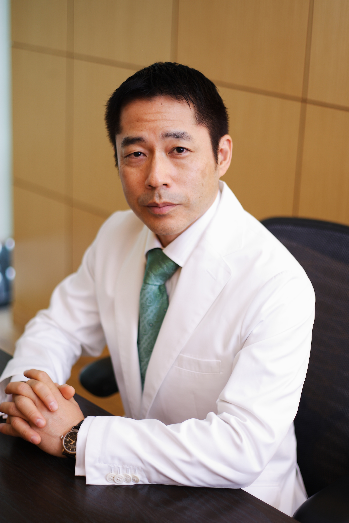 ※ご記入いただいた内容は、当事業の参加者把握のために利用する他、事務連絡や関連事業の情報提供のために利用することがありますが、第三者に公開するものではありません。【申し込み・問い合わせ】浜松商工会議所 工業振興課  TEL:053-452-1116   FAX:053-459-3535Ｅ-mail:kogyo@hamamatsu-cci.or.jp    URL:https://www.hamamatsu-cci.or.jp/events事業所名※一般個人の方は記入不要※一般個人の方は記入不要※一般個人の方は記入不要電話番号所 在 地ＦＡＸ参加者名所属・役職E-mail参加者名所属・役職E-mail